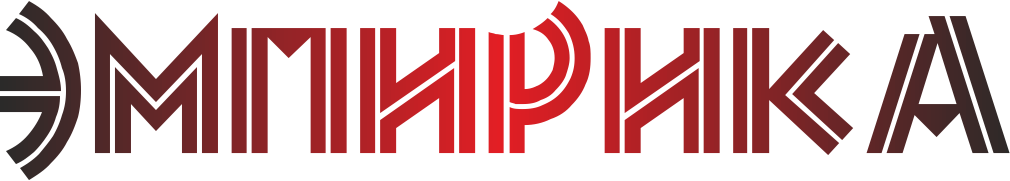 Россия, 625000, г. Тюмень, ул. М.Сперанского, 37 кв.56  тел. 8 929 266 06 90 e-mail: sociologos@bk.ruИНН/КПП 7203342002/720301001  р/с 40702810200020018429  в Филиале №6602 ВТБ 24 (ПАО)   к/с 30101810965770000413 БИК 046577413УТВЕРЖДАЮГенеральный директорРупп С.В.Результаты проведения независимой оценки качества условий осуществления образовательной деятельности организациями, осуществляющими образовательную деятельность, на территории Михайловского района Амурской областиТюмень, 2020 г.СОДЕРЖАНИЕВВЕДЕНИЕДля выявления качества условий осуществления образовательной деятельности организациями, осуществляющими образовательную деятельность, на территории Михайловского района Амурской области была проведена независимая оценка в отношении 14 образовательных учреждений. Все работы выполнены в соответствии с:Федеральным законом от 05.12.2017№ 392 «О внесении изменений в отдельные законодательные акты Российской Федерации по вопросам совершенствования проведения независимой оценки качества условий оказания услуг организациями в сфере культуры, охраны здоровья, образования, социального обслуживания и федеральными учреждениями медико-социальной экспертизы»;Федеральным законом от 21.07.2014 № 256-ФЗ «О внесении изменений в отдельные законодательные акты Российской Федерации по вопросам проведения независимой оценки качества оказания услуг организациями в сфере культуры, социального обслуживания, охраны здоровья и образования»;Постановлением Правительства РФ от 31.05.2018 № 638 «Об утверждении Правил сбора и обобщения информации о качестве условий оказания услуг организациями в сфере культуры, охраны здоровья, образования, социального обслуживания и федеральными учреждениями медико-социальной экспертизы»;Перечнем показателей, характеризующих общие критерии оценки качества условий оказания услуг организациями культуры, утвержденным приказом Министерства культуры Российской Федерации от 27.04.2018 № 599;Методикой выявления и обобщения мнения граждан о качестве условий оказания услуг организациями в сфере культуры, охраны здоровья, образования, социального обслуживания и федеральными учреждениями медико-социальной экспертизы (утверждена приказом Минтруда России от 30 октября 2018 г. № 675н);Единым порядком расчета показателей, характеризующих общие критерии оценки качества условий оказания услуг организациями в сфере культуры, охраны здоровья, образования, социального обслуживания и федеральными учреждениями медико-социальной экспертизы, утвержденным приказом Минтруда России от 31 мая 2018 г. № 344н «Об утверждении Единого порядка расчета показателей, характеризующих общие критерии оценки качества условий оказания услуг организациями в сфере культуры, охраны здоровья, образования, социального обслуживания и федеральными учреждениями медико-социальной экспертизы»;Приказом Минфина России от 22.07.2015 № 116н «О составе информации о результатах независимой оценки качества образовательной деятельности организаций, осуществляющих образовательную деятельность, оказания услуг организациями культуры, социального обслуживания, медицинскими организациями, размещаемой на официальном сайте для размещения информации о государственных и муниципальных учреждениях в информационно-телекоммуникационной сети «Интернет» и порядок ее размещения»;Совокупность используемых методов при оказании услуг, позволила получить информации по следующим направлениям:1) открытость и доступность информации об организации в сфере образования;2) комфортность условий предоставления услуг, в том числе время ожидания предоставления услуг;3) доброжелательность, вежливость работников организаций в сфере образования;4) удовлетворенность качеством условий оказания услуг;5) доступность услуг для инвалидов.Сбор и обобщение информации о качестве условий оказания услуг осуществлялся в соответствии с показателями, характеризующими общие критерии оценки условий качества оказания услуг.Согласно методическим рекомендациям по проведению независимой оценки опросу подлежит 40% от числа получателей услуг за предыдущий календарный период, но не более 600 человек (Таблица 1).Таблица 1. Объем выборочной совокупностиРезультаты независимой оценки качества условий оказания услуг 1. Показатели, характеризующие открытость и доступность информации об организации социальной сферы.1.1 Соответствие информации о деятельности организации социальной сферы, размещенной на общедоступных информационных ресурсах.По данному критерию оценивается информативность стендов и официальных сайтов учреждений. Максимальное количество баллов по данному критерию – 100 баллов. Итоговые баллы по данному критерию представлены в Таблице 2. Таблица 2. Баллы по критерию 1.11.2 Наличие на официальном сайте организации социальной сферы информации о дистанционных способах обратной связи и взаимодействия с получателями услуг и их функционирование.В соответствии с Единым порядком расчета за информацию и функционирование каждого из пяти (5) дистанционных способов обратной связи и взаимодействия с получателем услуг учреждению присваивается 30 баллов. При наличии информации и функционировании более трех (3) способов учреждению присваивается 100 баллов. Максимальное количество баллов по данному критерию – 100 баллов. Итоговые баллы по данному критерию представлены в Таблице 3.Таблица 3. Баллы по критерию 1.2*Форма для подачи электронного обращения или получения консультации**Часто задаваемые вопросы***Обеспечение технической возможности выражения получателями услуг мнения о качестве оказания услуг1.3 Доля получателей услуг, удовлетворенных открытостью, полнотой и доступностью информации о деятельности организации социальной сферы, размещенной на информационных стендах в помещении организации социальной сферы, на официальном сайте организации социальной сферы.В соответствии с Единым порядком расчета, значение данного критерия рассчитывается по данным опроса получателей услуг. Максимальное количество баллов по данному критерию – 100 баллов. Итоговые баллы по данному критерию представлены в Таблице 4.Таблица 4. Баллы по критерию 1.32. Показатели, характеризующие комфортность условий предоставления услуг.2.1 Обеспечение в организации социальной сферы комфортных условий предоставления услуг.В соответствии с Единым порядком расчета за наличие каждого из условий комфортности организации присваивается 20 баллов. При наличии пяти (5) и более условий организации присваивается 100 баллов. Максимальное значение баллов по данному критерию – 100 баллов. Итоговые баллы представлены в Таблице 5.Таблица 5. Баллы по критерию 2.12.2 Время ожидания предоставления услуги.В соответствии с Единым порядком расчета в учреждениях образования показатель 2.2 не рассчитывается.2.3 Доля получателей услуг, удовлетворенных комфортностью предоставления услуг организацией.В соответствии с Единым порядком расчета, значение данного критерия рассчитывается по данным опроса получателей услуг. Максимальное количество баллов по данному критерию – 100 баллов. Итоговые баллы по данному критерию представлены в Таблице 6.Таблица 6. Баллы по критерию 2.33. Показатели, характеризующие доступность услуг для инвалидов.3.1 Оборудование помещений организации социальной сферы и прилегающей к ней территории с учетом доступности для инвалидов.В соответствии с Единым порядком расчета за наличие каждого из условий доступности организации присваивается 20 баллов. При наличии пяти (5) условий организации присваивается 100 баллов. Максимальное значение баллов по данному критерию – 100 баллов. Итоговые баллы представлены в Таблице 7.Таблица 7. Баллы по критерию 3.13.2 Обеспечение в организации социальной сферы условий доступности, позволяющих инвалидам получать услуги наравне с другими.В соответствии с Единым порядком расчета за наличие каждого из условий доступности организации присваивается 20 баллов. При наличии пяти (5) и более условий организации присваивается 100 баллов. Максимальное значение баллов по данному критерию – 100 баллов. Итоговые баллы представлены в Таблице 8.Таблица 8. Баллы по критерию 3.23.3 Доля получателей услуг, удовлетворенных доступностью услуг для инвалидов.В соответствии с Единым порядком расчета, значение данного критерия рассчитывается по данным опроса получателей услуг. Максимальное количество баллов по данному критерию – 100 баллов. Итоговые баллы по данному критерию представлены в Таблице 9.Таблица 9. Баллы по критерию 3.34. Показатели, характеризующие доброжелательность, вежливость работников организации социальной сферы.4.1 Доля получателей услуг, удовлетворенных доброжелательностью, вежливостью работников организации социальной сферы, обеспечивающих первичный контакт и информирование получателя услуги при непосредственном обращении в организацию социальной сферы.В соответствии с единым порядком расчета, значение данного критерия рассчитывается по данным опроса получателей услуг. Максимальное количество баллов по данному критерию – 100 баллов. Итоговые баллы по данному критерию представлены в Таблице 10.Таблица 10. Баллы по критерию 4.14.2 Доля получателей услуг, удовлетворенных доброжелательностью, вежливостью работников организации социальной сферы, обеспечивающих непосредственное оказание услуги при обращении в организацию социальной сферы.В соответствии с Единым порядком расчета, значение данного критерия рассчитывается по данным опроса получателей услуг. Максимальное количество баллов по данному критерию – 100 баллов. Итоговые баллы по данному критерию представлены в Таблице 11.Таблица 11. Баллы по критерию 4.24.3 Доля получателей услуг, удовлетворенных доброжелательностью, вежливостью работников организации социальной сферы при использовании дистанционных форм взаимодействия.В соответствии с Единым порядком расчета, значение данного критерия рассчитывается по данным опроса получателей услуг. Максимальное количество баллов по данному критерию – 100 баллов. Итоговые баллы по данному критерию представлены в Таблице 12.Таблица 12. Баллы по критерию 4.35. Показатели, характеризующие удовлетворенность условиями оказания услуг.5.1 Доля получателей услуг, которые готовы рекомендовать организацию социальной сферы родственникам и знакомым.В соответствии с Единым порядком расчета, значение данного критерия рассчитывается по данным опроса получателей услуг. Максимальное количество баллов по данному критерию – 100 баллов. Итоговые баллы по данному критерию представлены в Таблице 13.Таблица 13. Баллы по критерию 5.15.2 Доля получателей услуг, удовлетворенных организационными условиями предоставления услуг.В соответствии с Единым порядком расчета, значение данного критерия рассчитывается по данным опроса получателей услуг. Максимальное количество баллов по данному критерию – 100 баллов. Итоговые баллы по данному критерию представлены в Таблице 14.Таблица 14. Баллы по критерию 5.25.3 Доля получателей услуг, удовлетворенных в целом условиями оказания услуг в организации социальной сферы.В соответствии с Единым порядком расчета, значение данного критерия рассчитывается по данным опроса получателей услуг. Максимальное количество баллов по данному критерию – 100 баллов. Итоговые баллы по данному критерию представлены в Таблице 15.Таблица 15. Баллы по критерию 5.3Перечень выявленных недостатков по результатам независимой оценкиВ рамках проведения независимой оценки в соответствии с утвержденным перечнем показателей у учреждений выявлен ряд недостатков, а именно:1)Недостатки выявленные по результатам обследования официальных сайтов образовательных организаций, т.е. отсутствуют следующие информационные объекты/элементы или соответствующая информация на официальном сайте организации:1. МОУ «Нижнеильиновская средняя общеобразовательная школа»«7.4) адреса официальных сайтов в сети «Интернет» структурных подразделений (при наличии)»;«26.9) адрес (-а) электронной почты руководителей филиалов образовательной организации»;«28.1) наличие оборудованных учебных кабинетов,»;«28.2) наличие объектов для проведения практических занятий,».2. МОУ «Воскресеновская средняя общеобразовательная школа»«28.11) наличие специальных технических средств обучения коллективного и индивидуального пользования для инвалидов и лиц с ограниченными возможностями здоровья»;«Часто задаваемые вопросы».3. МОБУ «Дубовская средняя общеобразовательная школа»«28.11) наличие специальных технических средств обучения коллективного и индивидуального пользования для инвалидов и лиц с ограниченными возможностями здоровья»;«Часто задаваемые вопросы».4. МОУ «Димская средняя общеобразовательная школа»«7.4) адреса официальных сайтов в сети «Интернет» структурных подразделений (при наличии)»;«26.6) адрес (-а) электронной почты заместителя (-ей) руководителя образовательной организации»;«Часто задаваемые вопросы».5. МОУ «Зеленоборская средняя общеобразовательная школа»«Часто задаваемые вопросы».6. МОАУ «Калининская средняя общеобразовательная школа»«7.4) адреса официальных сайтов в сети «Интернет» структурных подразделений (при наличии)»;«Часто задаваемые вопросы».7. МДОУ Поярковский детский сад № 2 «Амурчонок»«7.2) фамилии, имена, отчества и должности руководителей структурных подразделений;»;«11) плана финансово-хозяйственной деятельности образовательной организации, утвержденного в установленном законодательством Российской Федерации порядке, или бюджетной сметы образовательной организации;»;«18) описание образовательной программы с приложением ее копии;»;«21) календарный учебный график с приложением его копии;»;«23) о реализуемых образовательных программах, в том числе о реализуемых адаптированных образовательных программах, с указанием учебных предметов, курсов, дисциплин (модулей), практики, предусмотренных соответствующей образовательной программой, а также об использовании при реализации указанных образовательных программ электронного обучения и дистанционных образовательных технологий;»;«25) о федеральных государственных образовательных стандартах и об образовательных стандартах с приложением их копий (при наличии);»;«26.5) контактные телефоны заместителя (-ей) руководителя образовательной организации;»;«26.6) адрес (-а) электронной почты заместителя (-ей) руководителя образовательной организации;»;«27.6) наименование направления подготовки и (или) специальности (по диплому);»;«27.7) данные о повышении квалификации и (или) профессиональной переподготовке (при наличии);»;«27.8) общий стаж работы;»;«27.9) стаж работы по специальности.»;«28.11) наличие специальных технических средств обучения коллективного и индивидуального пользования для инвалидов и лиц с ограниченными возможностями здоровья).»;«29) о количестве вакантных мест для приема (перевода) по каждой образовательной программе, профессии, специальности, направлению подготовки (на места, финансируемые за счет бюджетных ассигнований федерального бюджета, бюджетов субъектов Российской Федерации, местных бюджетов, по договорам об образовании за счет средств физических и (или) юридических лиц);»;«31) об объеме образовательной деятельности, финансовое обеспечение которой осуществляется за счет бюджетных ассигнований федерального бюджета, бюджетов субъектов Российской Федерации, местных бюджетов, по договорам об образовании за счет средств физических и (или) юридических лиц; о поступлении финансовых и материальных средств и об их расходовании по итогам финансового года;»;«33) Размещен отчет о результатах самообследования;»;«34.2) документ об утверждении стоимости обучения по каждой образовательной программе.»;«Часто задаваемые вопросы»;«Обеспечение технической возможности выражения получателями образовательных услуг мнения о качестве оказания услуг».8. МАОУ «Михайловская средняя общеобразовательная школа имени Костенко В.Г.»«7.4) адреса официальных сайтов в сети «Интернет» структурных подразделений (при наличии)»;«24) о языках, на которых осуществляется образование (обучение);»;«26.6) адрес (-а) электронной почты заместителя (-ей) руководителя образовательной организации;»;«27.9) стаж работы по специальности.»;«28.4) наличие объектов спорта,»;«28.8) наличие условий охраны здоровья обучающихся, в том числе инвалидов и лиц с ограниченными возможностями здоровья;»;«28.9) наличие доступа к информационным системам и информационно-телекоммуникационным сетям, в том числе приспособленным для использования инвалидами и лицами с ограниченными возможностями здоровья;»;«28.10) наличие электронных образовательных ресурсов, к которым обеспечивается доступ обучающихся, в том числе приспособленные для использования инвалидами и лицами с ограниченными возможностями здоровья;»;«28.11) наличие специальных технических средств обучения коллективного и индивидуального пользования для инвалидов и лиц с ограниченными возможностями здоровья).»;«34.2) документ об утверждении стоимости обучения по каждой образовательной программе.»;«Электронные сервисы»;«Часто задаваемые вопросы»;«Обеспечение технической возможности выражения получателями образовательных услуг мнения о качестве оказания услуг».9. МАДОУ Поярковский детский сад №7 «Колосок»«7.2) фамилии, имена, отчества и должности руководителей структурных подразделений;»;«26.5) контактные телефоны заместителя (-ей) руководителя образовательной организации;»;«26.6) адрес (-а) электронной почты заместителя (-ей) руководителя образовательной организации;»;«28.11) наличие специальных технических средств обучения коллективного и индивидуального пользования для инвалидов и лиц с ограниченными возможностями здоровья).»;«Часто задаваемые вопросы».10. МБОУ «Чесноковская средняя общеобразовательная школа»«7.2) фамилии, имена, отчества и должности руководителей структурных подразделений;»;«7.4) адреса официальных сайтов в сети «Интернет» структурных подразделений (при наличии);»;«26.6) адрес (-а) электронной почты заместителя (-ей) руководителя образовательной организации;»;«26.7) фамилия, имя, отчество руководителей филиалов образовательной организации;»;«26.8) контактные телефоны руководителей филиалов образовательной организации;»;«26.9) адрес (-а) электронной почты руководителей филиалов образовательной организации.»;«27.2) занимаемая должность (должности);»;«27.5) уровень образования;»;«27.6) наименование направления подготовки и (или) специальности (по диплому);»;«27.8) общий стаж работы;»;«27.9) стаж работы по специальности.»;«28.11) наличие специальных технических средств обучения коллективного и индивидуального пользования для инвалидов и лиц с ограниченными возможностями здоровья).»;«Часто задаваемые вопросы».11. МОУ «Коршуновская средняя общеобразовательная школа»«7.4) адреса официальных сайтов в сети «Интернет» структурных подразделений (при наличии)»;«26.7) фамилия, имя, отчество руководителей филиалов образовательной организации»;«26.8) контактные телефоны руководителей филиалов образовательной организации»;«26.9) адрес (-а) электронной почты руководителей филиалов образовательной организации»;«27.9) стаж работы по специальности.»;«28.3) наличие библиотек»;«Часто задаваемые вопросы».12. МОБУ «Новочесноковская средняя общеобразовательная школа»«22) о методических и иных документах, разработанных образовательной организацией для обеспечения образовательного процесса;»;«26.6) адрес (-а) электронной почты заместителя (-ей) руководителя образовательной организации;»;«32) о трудоустройстве (продолжении учебы) выпускников;»;«Часто задаваемые вопросы»;«Обеспечение технической возможности выражения получателями образовательных услуг мнения о качестве оказания услуг».13. МОАУ ДОД «Поярковская детско-юношеская спортивная школа»«7.2) фамилии, имена, отчества и должности руководителей структурных подразделений;»;«19) об учебном плане с приложением его копии;»;«21) календарный учебный график с приложением его копии;»;«27.1) фамилия, имя, отчество работника;»;«27.6) наименование направления подготовки и (или) специальности (по диплому);»;«27.7) данные о повышении квалификации и (или) профессиональной переподготовке (при наличии);»;«27.9) стаж работы по специальности.»;«28.5) наличие средств обучения и воспитания,»;«по пп. 28.1) - 28.5) – в том числе приспособленных для использования инвалидами и лицами с ограниченными возможностями здоровья;»;«28.6) обеспечение доступа в здания образовательной организации инвалидов и лиц с ограниченными возможностями здоровья;»;«28.8) наличие условий охраны здоровья обучающихся, в том числе инвалидов и лиц с ограниченными возможностями здоровья;»;«28.11) наличие специальных технических средств обучения коллективного и индивидуального пользования для инвалидов и лиц с ограниченными возможностями здоровья).»;«29) о количестве вакантных мест для приема (перевода) по каждой образовательной программе, профессии, специальности, направлению подготовки (на места, финансируемые за счет бюджетных ассигнований федерального бюджета, бюджетов субъектов Российской Федерации, местных бюджетов, по договорам об образовании за счет средств физических и (или) юридических лиц);»;«33) Размещен отчет о результатах самообследования;»;«34.1) образец договора об оказании платных образовательных услуг;»;«36) Размещены предписания органов, осуществляющих государственный контроль (надзор) в сфере образования, отчеты об исполнении таких предписаний (при наличии).»;«Часто задаваемые вопросы»;«Обеспечение технической возможности выражения получателями образовательных услуг мнения о качестве оказания услуг».14. МАОУ «Поярковская средняя общеобразовательная школа № 1»«7.2) фамилии, имена, отчества и должности руководителей структурных подразделений;»;«28.11) наличие специальных технических средств обучения коллективного и индивидуального пользования для инвалидов и лиц с ограниченными возможностями здоровья).»;«Часто задаваемые вопросы».2) Недостатки выявленные в ходе изучения условий комфортности оказания услуг, т.е. в организациях отсутствуют следующие параметры комфортности:1. МОАУ ДОД «Поярковская детско-юношеская спортивная школа»«Комфортная зона отдыха»3) Недостатки выявленные в ходе изучения условий доступности услуг для инвалидов, т.е. в организациях отсутствуют следующие параметры доступности:1. Для всех образовательных организаций:«Наличие адаптированных лифтов, поручней, расширенных дверных проемов»;«Сменные кресла-коляски»;«Специально оборудованные санитарно-гигиенические помещения»;«Дублирование для инвалидов по слуху и зрению звуковой и зрительной информации»;«Дублирование информации шрифтом Брайля»;«Сурдоперевод/тифлосурдоперевод»;2. Пандус отсутствует:МОУ «Нижнеильиновская средняя общеобразовательная школа»МОУ «Воскресеновская средняя общеобразовательная школа»МОУ «Димская средняя общеобразовательная школа»МОУ «Зеленоборская средняя общеобразовательная школа»МОАУ «Калининская средняя общеобразовательная школа»МДОУ Поярковский детский сад № 2 «Амурчонок»МАОУ «Михайловская средняя общеобразовательная школа имени Костенко В.Г.»МАДОУ Поярковский детский сад №7 «Колосок»МОУ «Коршуновская средняя общеобразовательная школа»МОБУ «Новочесноковская средняя общеобразовательная школа»МОАУ ДОД «Поярковская детско-юношеская спортивная школа»3. Выделенное место для стоянки автотранспорта инвалидов отсутствует:МОУ «Нижнеильиновская средняя общеобразовательная школа»МОУ «Воскресеновская средняя общеобразовательная школа»МОБУ «Дубовская средняя общеобразовательная школа»МОУ «Димская средняя общеобразовательная школа»МОУ «Зеленоборская средняя общеобразовательная школа»МОАУ «Калининская средняя общеобразовательная школа»МДОУ Поярковский детский сад № 2 «Амурчонок»МАОУ «Михайловская средняя общеобразовательная школа имени Костенко В.Г.»МБОУ «Чесноковская средняя общеобразовательная школа»МОУ «Коршуновская средняя общеобразовательная школа»МОБУ «Новочесноковская средняя общеобразовательная школа»МОАУ ДОД «Поярковская детско-юношеская спортивная школа»МАОУ «Поярковская средняя общеобразовательная школа № 1»4. Надомное/дистанционное оказание услуг отсутствует:МОАУ ДОД «Поярковская детско-юношеская спортивная школа»МДОУ Поярковский детский сад № 2 «Амурчонок»МАДОУ Поярковский детский сад №7 «Колосок»5. Помощь, оказываемая работниками организации социальной сферы, прошедшими необходимое обучение (инструктирование) по сопровождению инвалидов в помещениях организации социальной сферы и на прилегающей территории, невозможна в:МОБУ «Дубовская средняя общеобразовательная школа»МОУ «Зеленоборская средняя общеобразовательная школа»МОАУ «Калининская средняя общеобразовательная школа»МДОУ Поярковский детский сад № 2 «Амурчонок»МАДОУ Поярковский детский сад №7 «Колосок»МОБУ «Новочесноковская средняя общеобразовательная школа»МОАУ ДОД «Поярковская детско-юношеская спортивная школа»Итоговые значения показателей независимой оценки* не применяется для учреждений образованияЗАКЛЮЧЕНИЕПо результатам проведения независимой оценки качества условий осуществления образовательной деятельности организациями, осуществляющими образовательную деятельность, на территории Михайловского района Амурской области итоговый балл отрасли образования составил 83,2 балла.На основании полученных данных для практической реализации предлагаются следующие рекомендации:1) Для повышения показателей информационной открытости образовательных учреждений необходимо устранить выявленные недостатки официальных сайтов организаций в сети Интернет;2) Для повышения показателей комфортности условий оказания услуг необходимо устранить выявленные недостатки по параметрам, характеризующим комфортность условий оказания услуг в образовательных организациях;3) Для повышения показателей доступности услуг для инвалидов необходимо оценить возможность (в том числе техническую), а также необходимость устранения выявленных недостатков оборудованности организаций, с учетом наличия определенных категорий получателей услуг с ограниченными возможностями;4) Для повышения показателей удовлетворенности получателей услуг различными показателями работы образовательных учреждений рекомендуется рассмотреть рекомендации/недостатки/пожелания, отмеченные самими получателями услуг в ходе опроса.Рекомендации и пожелания респондентов, выявленные в ходе опроса получателей услуг:1. МОУ «Нижнеильиновская средняя общеобразовательная школа»:«Ремонт школы» (1 респондент)«Хочу предложить, чтобы младшие классы возили домой сразу после уроков» (1 респондент)«Нет черчения» (1 респондент)2. МОУ «Воскресеновская средняя общеобразовательная школа»«Чтобы было больше учителей» (9 респондентов)3. МОБУ «Дубовская средняя общеобразовательная школа»«Побольше молодых специалистов» (1 респондент)«Включение родителей в деятельность школы» (1 респондент)4. МОУ «Димская средняя общеобразовательная школа»«Молодых специалистов» (1 респондент)«Камеры видеонаблюдения в классах» (1 респондент)«Посещение психолога 1 раз в неделю» (1 респондент)5. МОУ «Зеленоборская средняя общеобразовательная школа»«Нет логопеда» (1 респондент)«Ремонт школы» (5 респондентов)«Организовать группу продленного дня» (3 респондента)6. МОАУ «Калининская средняя общеобразовательная школа»«Чтобы предметы вели учителя – предметники» (1 респондент)«Чтобы были кружки» (1 респондент)«Обеспечить недостающими учителями» (2 респондента)7. МДОУ Поярковский детский сад № 2 «Амурчонок»«Ввести вакансию логопеда» (12 респондентов)«Знак о парковке на стоянке» (1 респондент)«Разрешить ходить в группу со своей игрушкой» (1 респондент)8. МАОУ «Михайловская средняя общеобразовательная школа имени Костенко В.Г.»«Нужны молодые педагоги, педагоги-предметники, психолог и логопед» (4 респондента)9. МАДОУ Поярковский детский сад №7 «Колосок»Нужен спортивный работник (2 респондента)Чаще принимать участие в культ. мероприятиях на областном уровне (1 респондент)«Нужен логопед» (13 респондентов)«Установить рабочий день до 19.00 и ввести ужин» (1 респондент)10. МБОУ «Чесноковская средняя общеобразовательная школа»«Организовать подвоз детей на секции и кружки из сел» (2 респондента)«Дополнительные кружки по ИЗО, спорту» (1 респондент)«Учителя английского языка» (2 респондента)«Привлечение в школу учителей» (1 респондент)«Проводить больше бесед с учениками по поводу их отношений между одноклассниками» (1 респондент)«Проводить родительские собрания вечером» (1 респондент)11. МОУ «Коршуновская средняя общеобразовательная школа»«Не хватает логопеда» (1 респондент)12. МОБУ «Новочесноковская средняя общеобразовательная школа»«Не проводить сдвоенные уроки» (1 респондент)13. МОАУ ДОД «Поярковская детско-юношеская спортивная школа»«Оснащение инвентарем, форма для соревнований» (1 респондент)«Вставить окна в спортзале» (1 респондент)14. МАОУ «Поярковская средняя общеобразовательная школа № 1»Стать более современной (2 респондента)Красивые клумбы, радио (3 респондента)Пятидневная рабочая неделя (1 респондент)Сделать новое ограждение у здания школы (2 респондента)Сделать красивый школьный двор (1 респондент)Репетиторство в школе по предметам (особенно к экзаменам в выпускных классах) (1 респондент)Усилить контакт учителя с учеником (5 респондентов)Обновить и пополнить кадровый состав учителей (3 респондента)Перемены сделать больше (1 респондент)Индивидуальный подход к учащимся младшего звена (1 респондент)Диетическое питание для больных детей (1 респондент)Дополнительная ставка логопеда. Более разносторонние внеурочные занятия (1 респондент)Пожелание к организации питания в столовой, хотелось бы разнообразнее меню, тип шведского стола (1 респондент)Труды у мальчиков чтобы вел учитель-мужчина (1 респондент)Более тщательно подойти к организации и графику питания среднего звена (1 респондент)№УчреждениеОбъем выборочной совокупности для опроса в 2020 г. в рамках проведения НОК1МОУ «Воскресеновская средняя общеобразовательная школа»192МОУ «Димская средняя общеобразовательная школа»363МОБУ «Дубовская средняя общеобразовательная школа»294МОУ «Зеленоборская средняя общеобразовательная школа»385МОАУ «Калининская средняя общеобразовательная»426МОУ «Коршуновская средняя общеобразовательная школа»347МАОУ «Михайловская средняя общеобразовательная школа имени Костенко В.Г.»418МОУ «Нижнеильиновская средняя общеобразовательная школа»309МОБУ «Новочесноковская средняя общеобразовательная школа»3610МАОУ «Поярковская средняя общеобразовательная школа № 1»29411МБОУ «Чесноковская средняя общеобразовательная школа»5712МАДОУ «Поярковский детский сад № 7 "Колосок»8413МДОУ «Поярковский детский сад № 2»4814МОАУ ДОД Поярковская детско-юношеская спортивная школа119ОрганизацияКоличество информационных объектов на стенде(max 78)Информативность стендаКоличество информационных объектов на сайте(max 78)Информативность сайтаИтоговый баллМОУ «Воскресеновская средняя общеобразовательная школа»78100779999МОУ «Димская средняя общеобразовательная школа»78100769799МОБУ «Дубовская средняя общеобразовательная школа»78100779999МОУ «Зеленоборская средняя общеобразовательная школа»7810078100100МОАУ «Калининская средняя общеобразовательная»78100779999МОУ «Коршуновская средняя общеобразовательная школа»78100729296МАОУ «Михайловская средняя общеобразовательная школа имени Костенко В.Г.»78100688794МОУ «Нижнеильиновская средняя общеобразовательная школа»78100749597МОБУ «Новочесноковская средняя общеобразовательная школа»78100759698МАОУ «Поярковская средняя общеобразовательная школа № 1»78100769799МБОУ «Чесноковская средняя общеобразовательная школа»78100668592МАДОУ «Поярковский детский сад № 7 "Колосок»78100749597МДОУ «Поярковский детский сад № 2»78100617889МОАУ ДОД Поярковская детско-юношеская спортивная школа78100627990ОрганизацияТелефонЭлектронная почтаЭлектронные сервисы*«ЧЗВ» **Анкета или ссылка на нее***Итоговый баллМОУ «Воскресеновская средняя общеобразовательная школа» +++–+100МОУ «Димская средняя общеобразовательная школа» +++–+100МОБУ «Дубовская средняя общеобразовательная школа» +++–+100МОУ «Зеленоборская средняя общеобразовательная школа» +++–+100МОАУ «Калининская средняя общеобразовательная» +++–+100МОУ «Коршуновская средняя общеобразовательная школа» +++–+100МАОУ «Михайловская средняя общеобразовательная школа имени Костенко В.Г.»++–––60МОУ «Нижнеильиновская средняя общеобразовательная школа» +++++100МОБУ «Новочесноковская средняя общеобразовательная школа» +++––90МАОУ «Поярковская средняя общеобразовательная школа № 1» +++–+100МБОУ «Чесноковская средняя общеобразовательная школа» +++–+100МАДОУ «Поярковский детский сад № 7 "Колосок» +++–+100МДОУ «Поярковский детский сад № 2» +++––90МОАУ ДОД Поярковская детско-юношеская спортивная школа +++––90ОрганизацияКоличество оценивших стендКол-во удовлетворенныхБаллы по стендуКоличество оценивших сайтКол-во удовлетворенныхБаллы по сайтуИтоговый балл МОУ «Воскресеновская средняя общеобразовательная школа»18181001717100100МОУ «Димская средняя общеобразовательная школа»282796,4161610098,2МОБУ «Дубовская средняя общеобразовательная школа»191789,57710094,7МОУ «Зеленоборская средняя общеобразовательная школа»252392171694,193,1МОАУ «Калининская средняя общеобразовательная»393692,3262388,590,4МОУ «Коршуновская средняя общеобразовательная школа»292793,1161593,893,4МАОУ «Михайловская средняя общеобразовательная школа имени Костенко В.Г.»342882,4171270,676,5МОУ «Нижнеильиновская средняя общеобразовательная школа»24241002020100100МОБУ «Новочесноковская средняя общеобразовательная школа»272696,3212095,295,8МАОУ «Поярковская средняя общеобразовательная школа № 1»21519389,812610482,586,2МБОУ «Чесноковская средняя общеобразовательная школа»343397,1262284,690,8МАДОУ «Поярковский детский сад № 7 "Колосок»645992,2262388,590,3МДОУ «Поярковский детский сад № 2»42421002424100100МОАУ ДОД Поярковская детско-юношеская спортивная школа807695332266,780,8ОрганизацияНаличие комфортной зоны отдыха Наличие и понятность навигации внутри организацииНаличие и доступность питьевой водыНаличие и доступность санитарно-гигиеничес-ких помещенийСанитарное состояние помещений организацииИтоговый баллМОУ «Воскресеновская средняя общеобразовательная школа»+++++100МОУ «Димская средняя общеобразовательная школа»+++++100МОБУ «Дубовская средняя общеобразовательная школа»+++++100МОУ «Зеленоборская средняя общеобразовательная школа»+++++100МОАУ «Калининская средняя общеобразовательная»+++++100МОУ «Коршуновская средняя общеобразовательная школа»+++++100МАОУ «Михайловская средняя общеобразовательная школа имени Костенко В.Г.»+++++100МОУ «Нижнеильиновская средняя общеобразовательная школа»+++++100МОБУ «Новочесноковская средняя общеобразовательная школа»+++++100МАОУ «Поярковская средняя общеобразовательная школа № 1»+++++100МБОУ «Чесноковская средняя общеобразовательная школа»+++++100МАДОУ «Поярковский детский сад № 7 "Колосок»+++++100МДОУ «Поярковский детский сад № 2»+++++100МОАУ ДОД Поярковская детско-юношеская спортивная школа–++++80ОрганизацияКоличество ответившихКоличество удовлетворенныхИтоговый баллМОУ «Воскресеновская средняя общеобразовательная школа»161593,8МОУ «Димская средняя общеобразовательная школа»3535100МОБУ «Дубовская средняя общеобразовательная школа»2828100МОУ «Зеленоборская средняя общеобразовательная школа»342985,3МОАУ «Калининская средняя общеобразовательная»424095,2МОУ «Коршуновская средняя общеобразовательная школа»332987,9МАОУ «Михайловская средняя общеобразовательная школа имени Костенко В.Г.»393487,2МОУ «Нижнеильиновская средняя общеобразовательная школа»272385,2МОБУ «Новочесноковская средняя общеобразовательная школа»3535100МАОУ «Поярковская средняя общеобразовательная школа № 1»28724384,7МБОУ «Чесноковская средняя общеобразовательная школа»565191,1МАДОУ «Поярковский детский сад № 7 "Колосок»807897,5МДОУ «Поярковский детский сад № 2»464189,1МОАУ ДОД Поярковская детско-юношеская спортивная школа11710690,6ОрганизацияОборудование входных групп пандуса-миНаличие выделенных стоянок для автотранспортных средств инвалидовНаличие адаптированных лифтов, поручней, расширенных дверных проемовНаличие сменных кресел-колясокНаличие специально оборудованного санитарно-гигиенического помещенияИтоговый баллМОУ «Воскресеновская средняя общеобразовательная школа»–––––0МОУ «Димская средняя общеобразовательная школа»–––––0МОБУ «Дубовская средняя общеобразовательная школа»+––––20МОУ «Зеленоборская средняя общеобразовательная школа»–––––0МОАУ «Калининская средняя общеобразовательная»–––––0МОУ «Коршуновская средняя общеобразовательная школа»–––––0МАОУ «Михайловская средняя общеобразовательная школа имени Костенко В.Г.»–––––0МОУ «Нижнеильиновская средняя общеобразовательная школа»–––––0МОБУ «Новочесноковская средняя бщеобразовательная школа»–––––0МАОУ «Поярковская средняя общеобразовательная школа № 1»+––––20МБОУ «Чесноковская средняя общеобразовательная школа»+––––20МАДОУ «Поярковский детский сад № 7 "Колосок»–+–––20МДОУ «Поярковский детский сад № 2»–––––0МОАУ ДОД Поярковская детско-юношеская спортивная школа–––––0ОрганизацияДублирование для инвалидов по слуху и зрению звуковой и зрительной информацииДублирование надписей, знаков и иной текстовой и графической информации знаками, выполненными рельефно-точечным шрифтом БрайляВозможность предоставления инвалидам по слуху (слуху и зрению) услуг сурдопереводчика (тифлосурдопереводчика)Наличие альтернативной версии сайта организации для инвалидов по зрениюПомощь, оказываемая работниками организации, прошедшими необходимое обучение по сопровождению инвалидов в организацииНаличие возможности предоставления образовательных услуг в дистанционном режиме или на домуИтоговый баллМОУ «Воскресеновская средняя общеобразовательная школа»–––+++60МОУ «Димская средняя общеобразовательная школа»–––+++60МОБУ «Дубовская средняя общеобразовательная школа»–––+–+40МОУ «Зеленоборская средняя общеобразовательная школа»–––+–+40МОАУ «Калининская средняя общеобразовательная»–––+–+40МОУ «Коршуновская средняя общеобразовательная школа»–––+++60МАОУ «Михайловская средняя общеобразовательная школа имени Костенко В.Г.»–––+++60МОУ «Нижнеильиновская средняя общеобразовательная школа»–––+++60МОБУ «Новочесноковская средняя общеобразовательная школа»–––+–+40МАОУ «Поярковская средняя общеобразовательная школа № 1»–––+++60МБОУ «Чесноковская средняя общеобразовательная школа»–––+++60МАДОУ «Поярковский детский сад № 7 "Колосок»–––+––20МДОУ «Поярковский детский сад № 2»–––+––20МОАУ ДОД Поярковская детско-юношеская спортивная школа–––+––20ОрганизацияКоличество ответивших Количество удовлетворенныхИтоговый баллМОУ «Воскресеновская средняя общеобразовательная школа»33100МОУ «Димская средняя общеобразовательная школа»00100МОБУ «Дубовская средняя общеобразовательная школа»22100МОУ «Зеленоборская средняя общеобразовательная школа»11100МОАУ «Калининская средняя общеобразовательная»44100МОУ «Коршуновская средняя общеобразовательная школа»7571,4МАОУ «Михайловская средняя общеобразовательная школа имени Костенко В.Г.»5480МОУ «Нижнеильиновская средняя общеобразовательная школа»66100МОБУ «Новочесноковская средняя общеобразовательная школа»22100МАОУ «Поярковская средняя общеобразовательная школа № 1»191368,4МБОУ «Чесноковская средняя общеобразовательная школа»4375МАДОУ «Поярковский детский сад № 7 "Колосок»9777,8МДОУ «Поярковский детский сад № 2»100МОАУ ДОД Поярковская детско-юношеская спортивная школа11100ОрганизацияКоличество ответившихКоличество удовлетворенныхИтоговый баллМОУ «Воскресеновская средняя общеобразовательная школа»191894,7МОУ «Димская средняя общеобразовательная школа»3535100МОБУ «Дубовская средняя общеобразовательная школа»282278,6МОУ «Зеленоборская средняя общеобразовательная школа»373389,2МОАУ «Калининская средняя общеобразовательная»4242100МОУ «Коршуновская средняя общеобразовательная школа»333193,9МАОУ «Михайловская средняя общеобразовательная школа имени Костенко В.Г.»403895МОУ «Нижнеильиновская средняя общеобразовательная школа»272696,3МОБУ «Новочесноковская средняя общеобразовательная школа»3333100МАОУ «Поярковская средняя общеобразовательная школа № 1»29124985,6МБОУ «Чесноковская средняя общеобразовательная школа»544888,9МАДОУ «Поярковский детский сад № 7 "Колосок»827996,3МДОУ «Поярковский детский сад № 2»474391,5МОАУ ДОД Поярковская детско-юношеская спортивная школа11811395,8ОрганизацияКоличество ответившихКоличество удовлетворенныхИтоговый баллМОУ «Воскресеновская средняя общеобразовательная школа»181794,4МОУ «Димская средняя общеобразовательная школа»353394,3МОБУ «Дубовская средняя общеобразовательная школа»272177,8МОУ «Зеленоборская средняя общеобразовательная школа»353497,1МОАУ «Калининская средняя общеобразовательная»423788,1МОУ «Коршуновская средняя общеобразовательная школа»332781,8МАОУ «Михайловская средняя общеобразовательная школа имени Костенко В.Г.»403177,5МОУ «Нижнеильиновская средняя общеобразовательная школа»272592,6МОБУ «Новочесноковская средняя общеобразовательная школа»353497,1МАОУ «Поярковская средняя общеобразовательная школа № 1»29123580,8МБОУ «Чесноковская средняя общеобразовательная школа»535094,3МАДОУ «Поярковский детский сад № 7 "Колосок»8383100МДОУ «Поярковский детский сад № 2»434093,0МОАУ ДОД Поярковская детско-юношеская спортивная школа11711598,3ОрганизацияКоличество ответившихКоличество удовлетворенныхИтоговый баллМОУ «Воскресеновская средняя общеобразовательная школа»1616100МОУ «Димская средняя общеобразовательная школа»2323100МОБУ «Дубовская средняя общеобразовательная школа»1111100МОУ «Зеленоборская средняя общеобразовательная школа»1616100МОАУ «Калининская средняя общеобразовательная»211990,5МОУ «Коршуновская средняя общеобразовательная школа»66100МАОУ «Михайловская средняя общеобразовательная школа имени Костенко В.Г.»201890МОУ «Нижнеильиновская средняя общеобразовательная школа»242395,8МОБУ «Новочесноковская средняя общеобразовательная школа»201995МАОУ «Поярковская средняя общеобразовательная школа № 1»888192МБОУ «Чесноковская средняя общеобразовательная школа»2525100МАДОУ «Поярковский детский сад № 7 "Колосок»3232100МДОУ «Поярковский детский сад № 2»1818100МОАУ ДОД Поярковская детско-юношеская спортивная школа4141100ОрганизацияКоличество ответившихКоличество удовлетворенныхИтоговый баллМОУ «Воскресеновская средняя общеобразовательная школа»161168,8МОУ «Димская средняя общеобразовательная школа»362775МОБУ «Дубовская средняя общеобразовательная школа»281967,9МОУ «Зеленоборская средняя общеобразовательная школа»352262,9МОАУ «Калининская средняя общеобразовательная»413175,6МОУ «Коршуновская средняя общеобразовательная школа»301343,3МАОУ «Михайловская средняя общеобразовательная школа имени Костенко В.Г.»382976,3МОУ «Нижнеильиновская средняя общеобразовательная школа»2727100МОБУ «Новочесноковская средняя общеобразовательная школа»343191,2МАОУ «Поярковская средняя общеобразовательная школа № 1»28722979,8МБОУ «Чесноковская средняя общеобразовательная школа»503876МАДОУ «Поярковский детский сад № 7 "Колосок»817693,8МДОУ «Поярковский детский сад № 2»4444100МОАУ ДОД Поярковская детско-юношеская спортивная школа11610489,7ОрганизацияКоличество ответившихКоличество удовлетворенныхИтоговый баллМОУ «Воскресеновская средняя общеобразовательная школа»1818100МОУ «Димская средняя общеобразовательная школа»353497,1МОБУ «Дубовская средняя общеобразовательная школа»282692,9МОУ «Зеленоборская средняя общеобразовательная школа»373183,8МОАУ «Калининская средняя общеобразовательная»424197,6МОУ «Коршуновская средняя общеобразовательная школа»322887,5МАОУ «Михайловская средняя общеобразовательная школа имени Костенко В.Г.»413585,4МОУ «Нижнеильиновская средняя общеобразовательная школа»292896,6МОБУ «Новочесноковская средняя общеобразовательная школа»3434100МАОУ «Поярковская средняя общеобразовательная школа № 1»29225085,6МБОУ «Чесноковская средняя общеобразовательная школа»575393,0МАДОУ «Поярковский детский сад № 7 "Колосок»837995,2МДОУ «Поярковский детский сад № 2»4747100МОАУ ДОД Поярковская детско-юношеская спортивная школа11911697,5ОрганизацияКоличество ответившихКоличество удовлетворенныхИтоговый баллМОУ «Воскресеновская средняя общеобразовательная школа»191894,7МОУ «Димская средняя общеобразовательная школа»353085,7МОБУ «Дубовская средняя общеобразовательная школа»282175МОУ «Зеленоборская средняя общеобразовательная школа»332781,8МОАУ «Калининская средняя общеобразовательная»413687,8МОУ «Коршуновская средняя общеобразовательная школа»342985,3МАОУ «Михайловская средняя общеобразовательная школа имени Костенко В.Г.»413278,0МОУ «Нижнеильиновская средняя общеобразовательная школа»2626100МОБУ «Новочесноковская средняя общеобразовательная школа»3434100МАОУ «Поярковская средняя общеобразовательная школа № 1»29225085,6МБОУ «Чесноковская средняя общеобразовательная школа»565292,9МАДОУ «Поярковский детский сад № 7 "Колосок»837792,8МДОУ «Поярковский детский сад № 2»464393,5МОАУ ДОД Поярковская детско-юношеская спортивная школа11310895,6№ п/пОрганизация Показатели характеризующие открытость и доступность информации об организацииПоказатели характеризующие открытость и доступность информации об организацииПоказатели характеризующие открытость и доступность информации об организацииИтого по критерию 1Показатели характеризующие комфортность условий оказания услугПоказатели характеризующие комфортность условий оказания услугПоказатели характеризующие комфортность условий оказания услугИтого по критерию 2Показатели характеризующие доступность услуг для инвалидовПоказатели характеризующие доступность услуг для инвалидовПоказатели характеризующие доступность услуг для инвалидовИтого по критерию 3Показатели характеризующие доброжелательность и вежливость работников организацииПоказатели характеризующие доброжелательность и вежливость работников организацииПоказатели характеризующие доброжелательность и вежливость работников организацииИтого по критерию 4Показатели характеризующие удовлетворенность условиями оказания услугПоказатели характеризующие удовлетворенность условиями оказания услугПоказатели характеризующие удовлетворенность условиями оказания услугИтого по критерию 5Итоговый балл по учреждению№ п/пОрганизация 1.11.21.3Итого по критерию 12.12.2*2.3Итого по критерию 23.13.23.3Итого по критерию 34.14.24.3Итого по критерию 45.15.25.3Итого по критерию 5Итоговый балл по учреждению1МОУ «Воскресеновская средняя общеобразовательная школа»29,7304099,75046,996,9024305437,937,82095,720,62047,48886,92МОУ «Димская средняя общеобразовательная школа»29,73039,399505010002430544037,72097,722,519,442,984,887,13МОБУ «Дубовская средняя общеобразовательная школа»29,73037,997,65050100616305231,431,12082,520,418,637,576,581,74МОУ «Зеленоборская средняя общеобразовательная школа»303037,297,25042,692,6016304635,738,92094,618,916,840,976,681,45МОАУ «Калининская средняя общеобразовательная»29,73036,295,95047,697,601630464035,218,193,322,719,543,986,183,86МОУ «Коршуновская средняя общеобразовательная школа»28,83037,396,15043,993,902421,445,437,632,72090,322,917,542,68381,77МАОУ «Михайловская средняя общеобразовательная школа имени Костенко В.Г.»28,21831,477,65043,693,602424483831188722,917,13979778МОУ «Нижнеильиновская средняя общеобразовательная школа»29,1304099,15042,592,5024305438,53719,294,73019,35099,387,99МОБУ «Новочесноковская средняя общеобразовательная школа»29,42738,394,7505010002430544038,91997,927,4205097,488,810МАОУ «Поярковская средняя общеобразовательная школа № 1»29,73034,594,25042,392,362420,550,534,232,318,484,923,925,742,892,482,911МБОУ «Чесноковская средняя общеобразовательная школа»27,63036,794,35045,595,561622,544,535,637,72093,322,818,646,487,883,112МАДОУ «Поярковский детский сад № 7 "Колосок»29,13036,495,55048,898,86823,337,338,5402098,528,11946,493,584,713МДОУ «Поярковский детский сад № 2»26,7274093,75044,694,6080836,637,22093,8302046,796,777,414МОАУ ДОД Поярковская детско-юношеская спортивная школа272734,788,74045,385,308303838,339,32097,626,919,547,894,280,8max значениеmax значение30304010050–50100304030100404020100302050100100